ZDRAVSTVENA I VETERINARSKA ŠKOLA                                                                                                           DR. ANDRIJE ŠTAMPARA VINKOVCI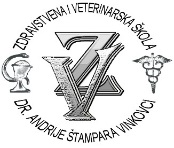 H. D. GENSCHERA 16/a, 32100 VINKOVCIZdravstvena i veterinarska škola Dr. Andrije Štampara Vinkovci, H. D. Genschera 16/a Vinkovci, OIB:26309324952 zastupana po ravnatelju Josipu Šukeru, dipl. informatičar, a na temelju članka 2. stavka 4. Pravilnika o obavljanju djelatnosti u svezi sa zapošljavanjem (Narodne novine broj 28/19.) i rješenja Ministarstva rada i mirovinskoga sustava, KLASA:UP/I-102-02/16-01/11, Ur.br:524-04-02-01/2-16-2 od 20.svibnja 2016., sklopili su:UGOVOR O POVREMENOM RADU REDOVITOG UČENIKA/CE br.   __ /2021/       UVJETI UGOVARANJA      Naručitelj(poslodavac):			 Izvršitelj (učenik):			 Roditelj/skrbnik:			Posrednik:     ________________	         ________________	         _______________	 ________________      /datum, potpis i pečat/			       /potpis/			      /supotpis/		            /ovlaštena osoba/NARUČITELJ: (poslodavac)   NARUČITELJ: (poslodavac)   Naziv: Adresa:OIB:MB:ČLAN-IZVRŠITELJ POSLAČLAN-IZVRŠITELJ POSLABroj iskazniceIme i prezimeDatum i mjesto rođenjaOIBŽiro računPosao je obavljen u vremenu                od                                        do     Posao je obavljen u vremenu                od                                        do     Posao je obavljen u vremenu                od                                        do     Posao je obavljen u vremenu                od                                        do     Posao je obavljen u vremenu                od                                        do     Posao je obavljen u vremenu                od                                        do     Ovjera Poslodavca - potpis i pečatMjesecradaDatumod – do Vrsta poslaCijenasataUkupno satiNeto iznoszaradeSVIBANJ-----LIPANJSRPANJ-----1. Ugovor sklapa učenik (u daljnjem tekstu: izvršitelj) i njegov zakonski zastupnik ukoliko je maloljetan s poslodavcem (u daljnje tekstu:    naručitelj) uz posredovanje Zdravstvene i veterinarske škole Dr. Andrije Štampara Vinkovci ( u daljnjem tekstu: posrednik).2. Naručitelj osigurava rad u skladu sa zakonskim propisima i utvrđenim uvjetima poslovanja posrednika koji su sastavni dio ovog ugovora. Izvršitelj i naručitelj svojim potpisom na ugovoru potvrđuju da su upoznati s navedenim uvjetima poslovanja.3. Učeniku koji loše obavi ili napusti posao prije završetka neće se obračunati naknada.4. Maloljetni učenici mogu obavljati poslove samo pod uvjetima utvrđenim Zakonom o radu (NN br. 93/14., 127/17.) i Pravilnika o poslovima       na kojima se ne smije zaposliti maloljetnik (NN br. 89/15., 94/16.) i Pravilnika o poslovima na kojima maloljetnik može raditi i o         aktivnostima u kojima smije sudjelovati (NN br. 62/10). i Pravilnika o obavljanju djelatnosti u svezi sa zapošljavanjem (NN br. 28/19.).5. Cijena sata rada utvrđuje se prema dogovoru naručitelja i izvršitelja.6. Izvršitelj se obvezuje da će ugovorene poslove obaviti savjesno i prema uputama naručitelja.7. Nakon obavljenog posla naručitelj ovjerava i dopunjava ugovore sa stvarnim brojem sati rada i iznosom neto zarade Izvršitelja.8. Posrednik na temelju dopunjenog i ovjerenog ugovora ispostavlja račun ( neto zarada izvršitelja uvećana za 5%  Zakonskim doprinosima za MIO, 0,5% posebnog zakonskog doprinosa za ZO i 10% naknade za posrednika).9. Naručitelj se obvezuje doznačiti iznos računa na žiro račun posrednika u roku od 8 dana od dana ispostavljanja računa.10. Škola se obvezuje učeniku isplatiti zaradu najkasnije u roku od osam (8) dana nakon što uplata bude evidentirana u bankovnom izvodu                  Škole.11.Naručitelj potpisom i pečatom, kao i izvršitelj, odnosno njegov roditelj/skrbnik svojim potpisom na ugovoru potvrđuje da je izvršitelj čije je ime navedeno u ugovoru obavio navedeni posao.12.Svako preinačavanje i precrtavanje ugovora mora biti ovjereno pečatom i potpisom naručitelja.13. Poslodavac potpisom i pečatom u nastavku ovog Ugovora potvrđuje da je učenik čije je ime navedeno u Ugovoru obavio određeni posao.14. Poslodavac se obvezuje isplatiti povećanu plaću za rad u otežanim uvjetima rada, noćni i prekovremeni rad (takav rad je zakonom                             dozvoljen samo punoljetnim učenicima), rad nedjeljom i rad državnim praznikom sukladno čl. 94. Zakona o radu. 15.Ukoliko učenik ostvari tijekom kalendarske godine primitak u iznosu većem od 15.000,00 kn ne može biti više uzdržavani član roditelja, odnosno roditelj ne može koristiti poreznu olakšicu za njega kao uzdržavanog člana. Ukoliko učenik ostvari primitak iznad 60.600,00 kn godišnje, na razliku iznad 60.600,00 kn se zaračunava porez i prirez u skladu sa poreznim propisima.16. Poslodavac se obvezuje  učeniku podmiriti troškove prijevoza ako je mjesto obavljanja rada izvan gradske zone javnog prometa.  Ukoliko učenici rade duže vrijeme preko ljetnog odmora pa ih se želi isplatiti mjesečno, poslodavac je dužan za svako razdoblje za isplatu                sklopiti poseban ugovor s točno označenim datumom početka i završetka razdoblja, brojem odrađenih sati i iznosom zarade za to razdoblje.17. Ugovorene strane su suglasne rješavati nastale sporove mirnim putem, a ukoliko ne uspiju sporove će riješiti nadležni sud. Ovaj ugovor sastavljen je u 3 (tri) istovjetna primjerka. 